Anatomy & Physiology Week of 22 January 2018_AAnatomy PhysiologyMONDAYTUESDAYWEDNESDAYTHURSDAYFRIDAYACCRS:Follow precisely a complex multistep procedure when carrying out experiments, taking measurements, or performing technical tasks; analyze the specific results based on explanation in the text.Follow precisely a complex multistep procedure when carrying out experiments, taking measurements, or performing technical tasks; analyze the specific results based on explanation in the text.Follow precisely a complex multistep procedure when carrying out experiments, taking measurements, or performing technical tasks; analyze the specific results based on explanation in the text.Follow precisely a complex multistep procedure when carrying out experiments, taking measurements, or performing technical tasks; analyze the specific results based on explanation in the text.Follow precisely a complex multistep procedure when carrying out experiments, taking measurements, or performing technical tasks; analyze the specific results based on explanation in the text.Before:Table Talk: What are the 3 types of Neurons?Sketch and Label Fig. 7.1 and 7.1, from online textbook. Keep in your notesReview Brain Rhyme Time SheetTable Talk: What are the 3 types of Neurons?Sketch and Label Fig. 7.1 and 7.1, from online textbook. Keep in your notesReview Brain Rhyme Time SheetTable Talk: What body parts do we use to pick up a pencil?  Table Talk: Review Neuron Test NotesDuring:Activity: Action PotentialComplete Web ActivityAnswer interactive questionsLecture: Nervous SystemActivity: Action PotentialComplete Web ActivityAnswer interactive questionsLecture: Receptors (Types of Neurons)Website Neuron Activity.  Read and answer questionsCentral Nervous SystemsDivisions of the Nervous SystemLecture:  Central Nervous SystemsDivisions of the Nervous SystemComplete Neuron TestAfter:Submit interactive questionsExit Slip: (3-5) QuestionsComplete QuizComplete web activity and submit answers to questions.Desired Outcome:Students will:Describe the importance sodium and potassium ions play in neuron resting and action potential Students will:Describe the importance sodium and potassium ions play in neuron resting and action potentialDistinguish the differences between central and peripheral nervous systemsStudents will:Define central nervous system and peripheral nervous system, and list the major parts of each.Students will:Define central nervous system and peripheral nervous system, and list the major parts of each.Formative/Summative AssessmentSummarize neuron resting and action potential. Students must include key components in each process. Summarize neuron resting and action potential. Students must include key components in each process.Check for accuracy of sketches and labeling.Answers to web activities.Check for accuracy of:Answers to web activities.Check test resultsHomeworkRead: NeuronsStudy the Types of Neuron SheetStudy neuron notes for Friday’s TestRead: Neurons and Central Nervous System and Functional Nervous SystemStudy neuron notes for Friday’s TestStudy neuron notes for Friday’s TestDefine all bold printed words Study neuron notes for Friday’s Test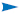 